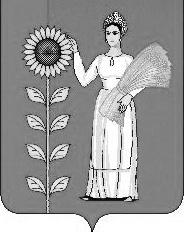 Распоряжениеадминистрации сельского поселения   Пушкинский  сельсоветДобринского муниципального   районаЛипецкой  области Российской Федерации20.07.2020 г.                                с. Пушкино                                 № 20-рОб утверждении отчета об исполнении бюджета сельского поселения Пушкинский сельсовет  Добринского муниципального района Липецкой области Российской Федерации  за 2 квартал 2020 годаВ соответствии с пунктом 5 статьи 264.2 Бюджетного кодекса Российской Федерации, рассмотрев данные об исполнении бюджета сельского поселения Пушкинский сельсовет Добринского муниципального района Липецкой области Российской Федерации администрацияУтвердить отчет об исполнении бюджета  сельского поселения Пушкинский сельсовет за 2 квартал 2020 года согласно приложению к настоящему постановлению.Контроль за выполнением настоящего распоряжения  возложить на главного специалиста-эксперта администрации сельского поселения Пушкинский сельсовет Башкатову В.М.Глава администрации сельского поселения Пушкинский сельсовет                                             Демихова Н.Г.Отчет об исполнении бюджета сельского поселения Пушкинский сельсовет Добринского муниципального района Липецкой области Российской Федерации за 2 квартал 2020 года	Наименование показателейУточненный годовой план (руб)Исполнение за  полугодие   2019 года(руб)% исполнения к годовому плануНалоговые и неналоговые доходы3741500,001468177,1039,2в том числе:налог на доходы физических лиц1186500,00494378,8541,7УСН225000,0043592,9619,4единый сельскохозяйственный налог75000,003900,005,2налог на имущество80000,001630,382,03земельный налог2175000,00908739,4741,8Средства самообложения граждан, зачисляемые в бюджеты поселений12255,79Безвозмездные поступления5308055,172943427,9955,5Дотации от других бюджетов бюджетной системы Российской Федерации3310200,002329908,0070,4Субвенции от других бюджетов бюджетной системы Российской Федерации80900,0040450,0050,0Прочие субсидии9313,459313,45100Межбюджетные трансферты, передаваемые бюджетам сельских поселений из бюджетов муниципальных районов на осуществление части полномочий по решению вопросов местного значения в соответствии с заключенными соглашениями536727,48419842,3078,2Прочие безвозмездные поступления115000,00125000,00108,7ВСЕГО ДОХОДОВ:9049555,174411605,0948,7Дефицит(-), профицит(+)-1527850,00-57475,863,8РАСХОДЫОбщегосударственные вопросы4104785,451571750,0238,3Национальная оборона80900,0040450,0050,0Национальная безопасность и правоохранительная деятельность--Национальная экономика 526851,00408678,9277,6Жилищно-коммунальное хозяйство1771155,721686488,2695,2Культура, кинематография898932,00566360,0763,0Обслуживание государственного и муниципального долга139081,0080401,9657,8ВСЕГО РАСХОДОВ7521705,174354129,2357,9